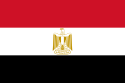 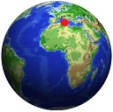 ドメンフィスとその墓地遺跡 Memphis and its Necropolisギーザからダハシュールまでのピラミッド地帯 the Pyramid Fields from Giza to Dahshur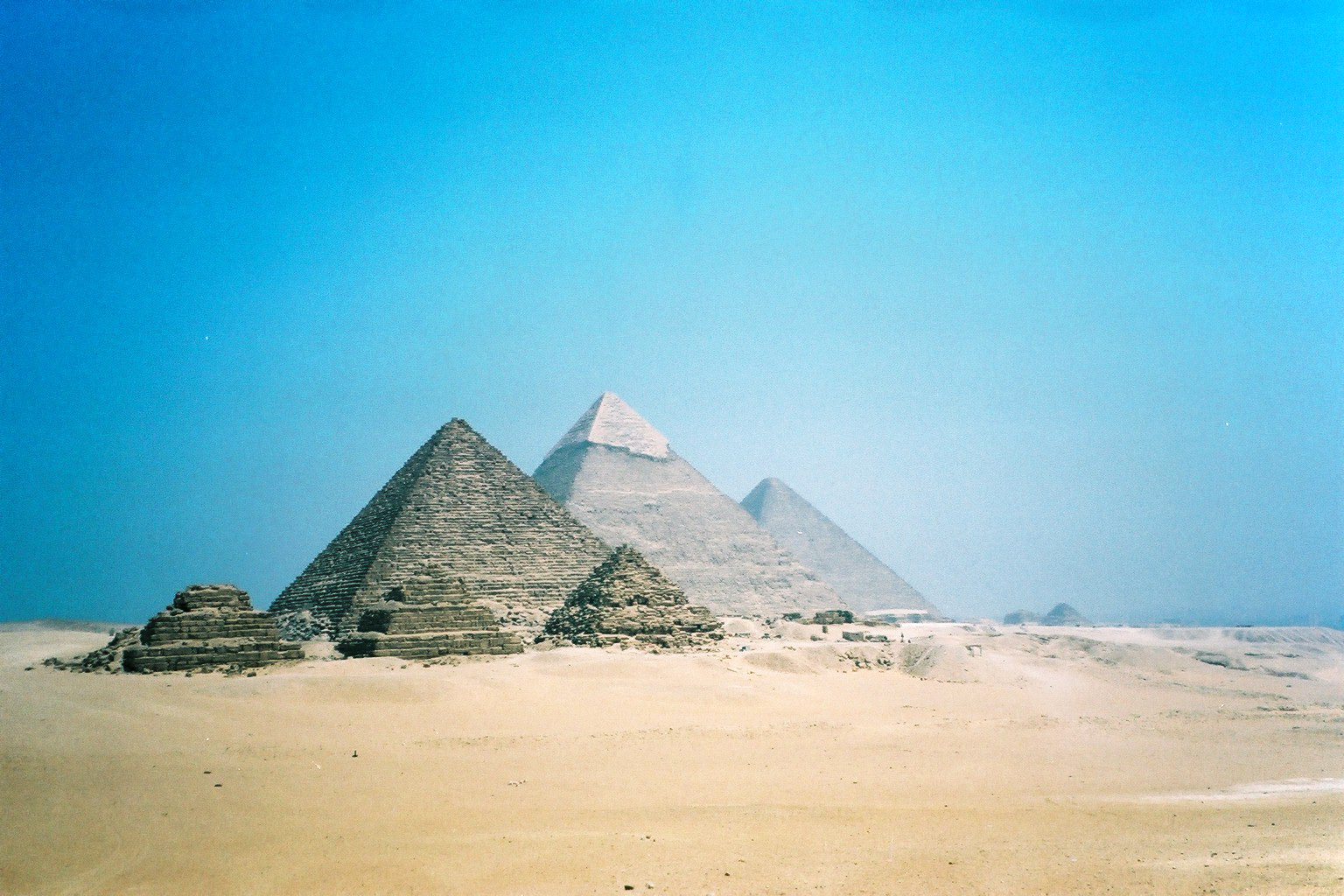 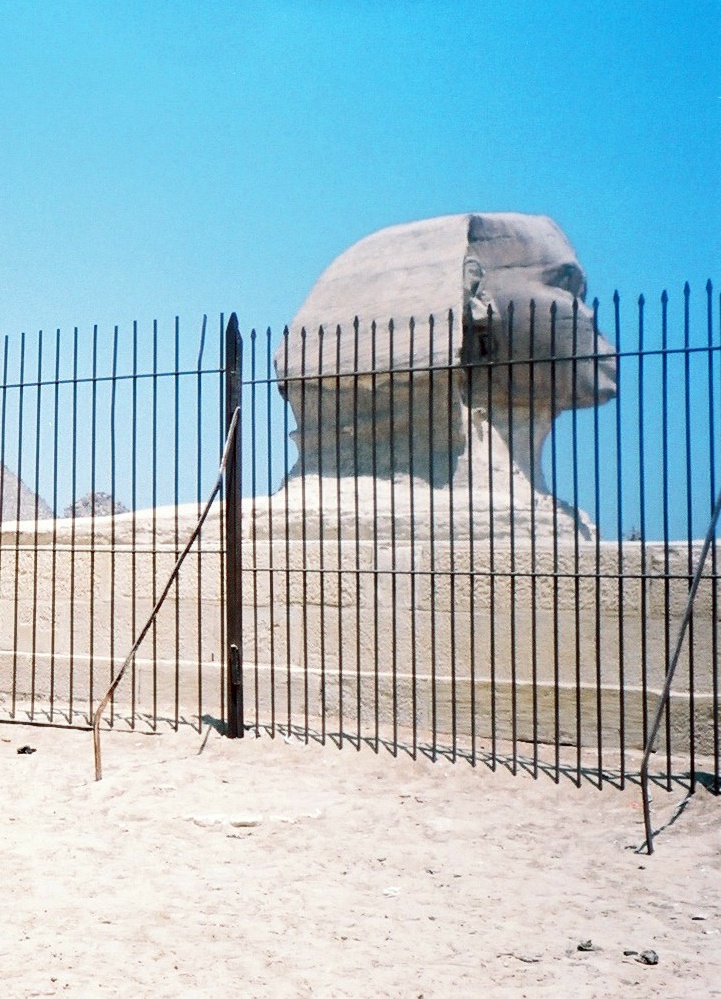 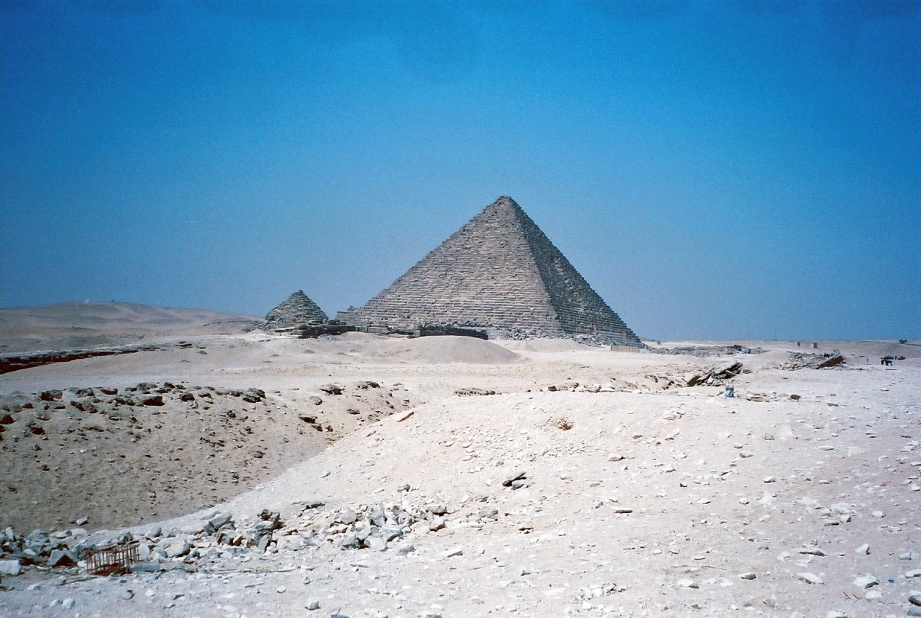 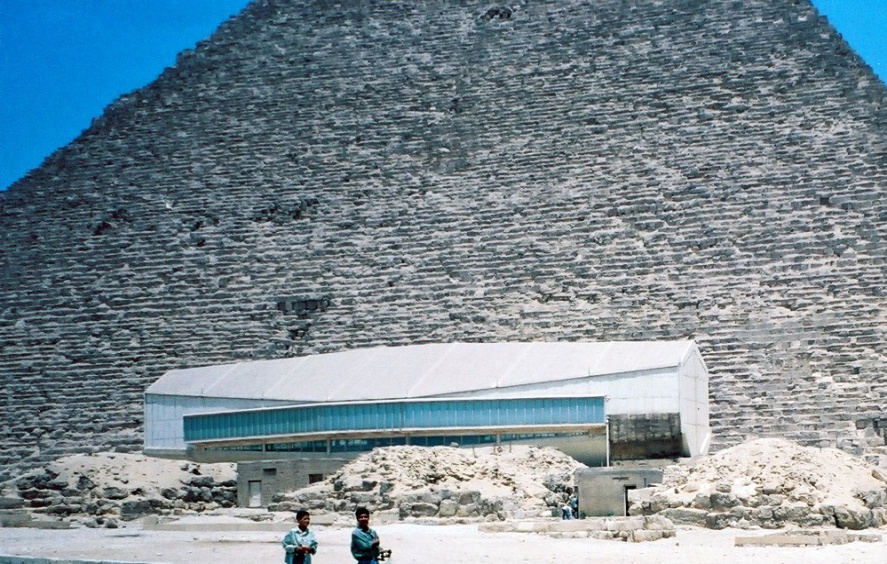 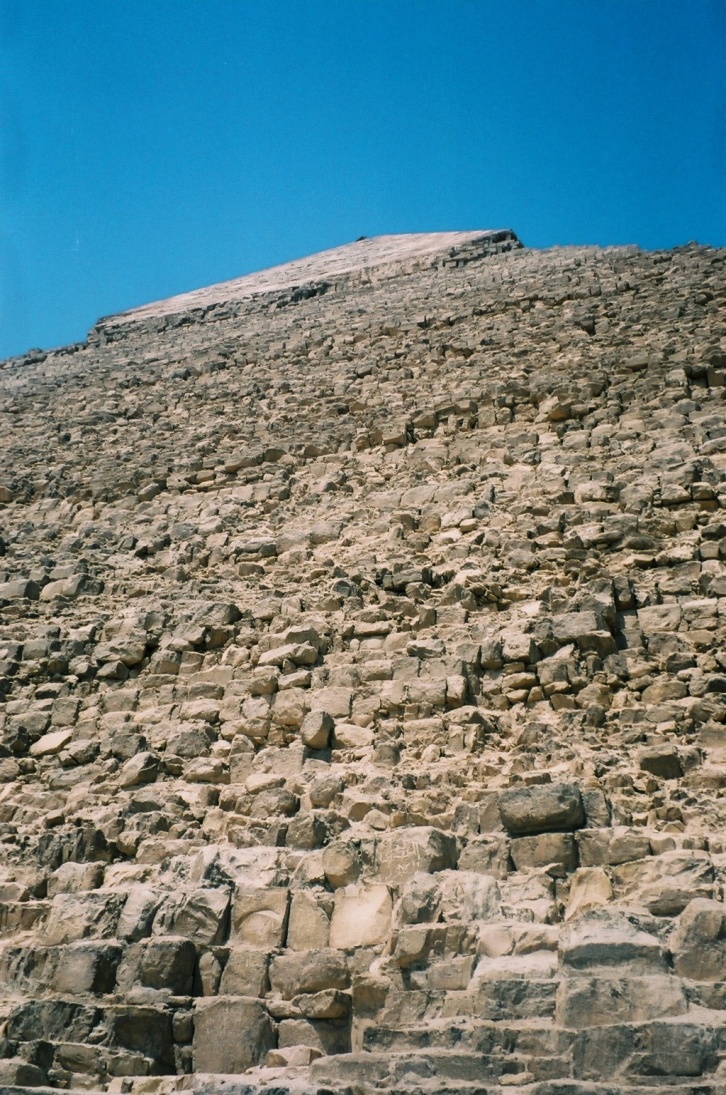 Photo & Text  ⓒ　2016  www.theworldheritage.com　世界遺産への旅